Остановим  лесные  пожары Соблюдайте простые правила:Не поджигайте сухую травуНе бросайте непотушенные окуркиНе оставляйте непогашенные кострыНе оставляйте и не сжигайтеВ лесу бытовой мусорИз одного дерева можно сделатьМиллион спичек…..И одной спичкой уничтожить миллион деревьев!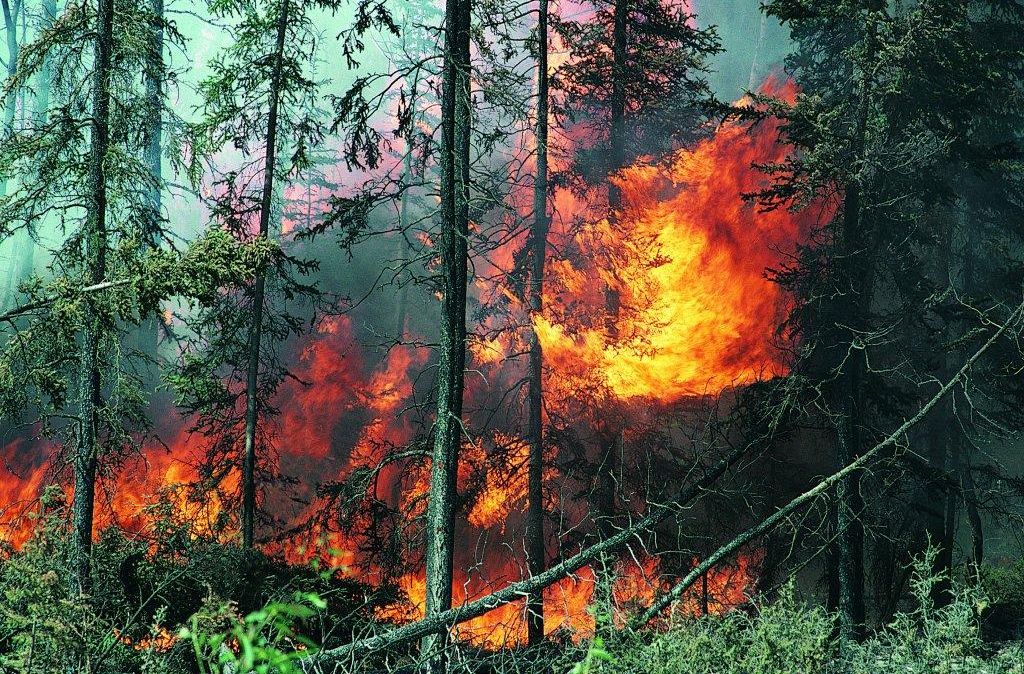 